DOCUMENTAÇÃO PESSOAL1º) ESCANEAR OU FOTOGRAFAR OS DOCUMENTOS (RG, CPF E COMPROVANTE DE RESIDÊNCIA) E ANEXAR NOS ÍCONES ABAIXO:2º) INSERIR COMO IMAGEM NESTE ARQUIVO, CLIQUE NA FIGURA, SELECIONAR O ARQUIVO, SALVAR E ENCAMINHAR ATRAVÉS DO E-DOC TODOS OS DOCUMENTOS EM UM ÚNICO ARQUIVO EM PDF.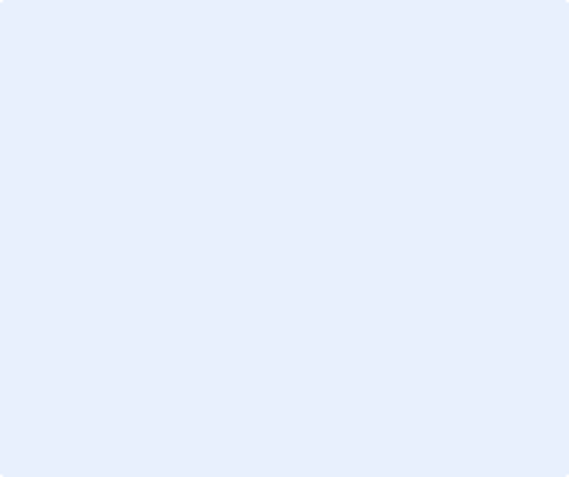 